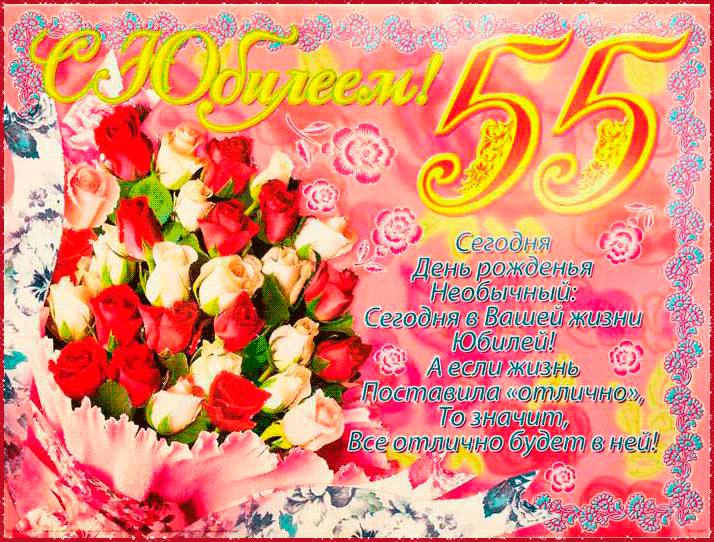 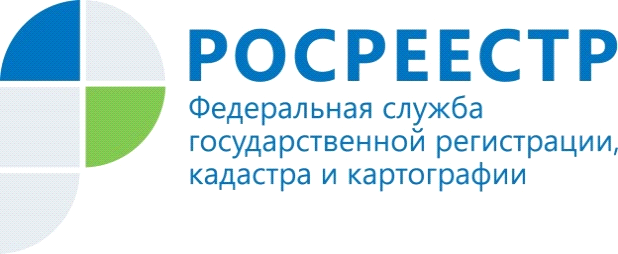 Кадастровая палата: все, что нужно знать о гаражной амнистииСобственники гаражей с начала осени 2021 года могут получать в собственность землю, на котором он расположен. Это можно сделать абсолютно бесплатно по Федеральному закону от 5 апреля 2021 года № 79-ФЗ «О внесении изменений в отдельные законодательные акты Российской Федерации», который вступил в силу и будет действовать пять лет до 1 сентября 2026 года.Рассмотрим один из примеров, когда гараж не стоит на кадастровом учете и земельный участок не стоит на кадастровом учете (или стоит без границ).Итак, в таком случае гражданину необходимо обратиться в органы местного самоуправления (ОМС) с заявлением предоставления земельного участка, на котором расположен гараж, с приложением следующих документов:Один из имеющихся у него документов, подтверждающих право на гараж: – справка о членстве в кооперативе;– документ о распределении гаража;– чеки об оплате эксплуатационных платежей;– документы технической инвентаризации.Схема расположения земельного участка на кадастровом плане территории (схемы) в случае, если испрашиваемый земельный участок предстоит образовать.Далее, ОМС по итогам рассмотрения заявления принимает решение о предварительном согласовании предоставлении земельного участка (об утверждении схемы) или об отказе в принятии такого решения.Гражданин или ОМС обеспечивают выполнение кадастровых работ для подготовки межевого плана земельного участка в случае, если ОМС принимается решение о предварительном согласовании предоставления земельного участка.Затем орган регистрации прав по заявлению гражданина или ОМС без уплаты госпошлины осуществляет государственный кадастровый учет (ГКУ) земельного участка или государственный кадастровый учет в связи с уточнением границ земельного участка.Гражданин, (после ГКУ земельного участка) направляет в ОМС техплан гаража.В ответ ОМС в течении 5 рабочих дней с момента принятия решения о предоставлении земельного участка обращается в орган регистрации прав с заявлениями без уплаты госпошлины:– о государственной регистрации (ГРП) права собственности на земельный участок;– о кадастровом учете гаража;– о ГРП на гараж.После этого орган регистрации правпринимает решение об осуществлении ГРП на земельный участок и государственном кадастровом учете и (или) государственной регистрации права на гараж.На заключающем этапе, ОМС обязан передать собственнику выданные выписки из Единого государственного реестра недвижимости об указанных объектах недвижимости.